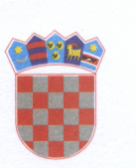                        R E P U B L I K A    H R V A T S K A                 KOPRIVNIČKO-KRIŽEVAČKA ŽUPANIJA				                           OPĆINA KLOŠTAR PODRAVSKI                                  Općinsko vijeće                  KLASA: 011-01/22-01/02               URBROJ: 2137-16-01/01-22-01               Kloštar Podravski, 8. travnja 2022. KOPRIVNIČKO- KRIŽEVAČKA ŽUPANIJA                                                                                      Stručna služba                                                                                   OBJAVA AKATA                                                                                                        Antuna Nemčića 5                                                                                                         K O P R I V N I C A                                   PREDMET: Objava akata u "Službenom glasniku Koprivničko-križevačke županije",                - dostavlja seU skladu sa člankom 73. Zakona o lokalnoj i područnoj (regionalnoj) samoupravi („Narodne novine broj 33/01, 60/01, 129/05, 109/07, 125/08, 36/09, 36/09, 150/11, 144/12, 19/13, 137/15. i 123/17. -pročišćeni tekst) u prilogu Vam dostavljamo na objavu  u "Službeni glasnik Koprivničko-križevačke županije" opće akte Općinskog vijeća Općine Kloštar Podravski   koji  su doneseni na 8. sjednici održanoj 31. ožujka  2022. godine.  Dostavljamo Vam: IZVOD iz Zapisnika,Usvajanje Godišnjeg izvještaja o izvršenju Proračuna Općine Kloštar Podravski za 2021. godinu.Razmatranje Izvješća općinskog načelnika za razdoblje od 1. srpnja do 31. prosinca 2021. godine te donošenje Zaključka o usvajanju istog.Razmatranje Izvješća o  korištenju sredstava Proračunske zalihe Proračuna Općine Kloštar Podravski  te donošenje Zaključka o usvajanju istog.Razmatranje Izvješća o izvršenju Programa građenja komunalne infrastrukture na području Općine Kloštar Podravski za 2021. godinu te donošenje Zaključka o usvajanju istog.Razmatranje izvješća  o izvršenju Programa o namjenskom korištenju sredstava naknade iz postupka ozakonjenja nezakonito  izgrađenih zgrada na području Općine Kloštar Podravski u 2021. godini te donošenje Zaključka o usvajanju istog.Razmatranje Izvješća o izvršenju Programa održavanja komunalne infrastrukture na području Općine Kloštar Podravski za 2021. godinu te donošenje Zaključka o usvajanju istog.Razmatranje Izvješća o provedbi agrotehničkih mjera za 2021. godinu te donošenje Zaključka o usvajanju istog.Razmatranje  Izvješća o izvršenju Plana djelovanja u području prirodnih nepogoda Općine Kloštar Podravski za 2021.god. te donošenje Zaključka o usvajanju istog.Razmatranje Izvješća o izvršenju Programa utroška sredstava šumskog doprinosa na području Općine Kloštar Podravski za 2021. godinu te donošenje Zaključka o usvajanju istog.Donošenje Izmjene i dopune Proračuna Općine Kloštar Podravski za 2022. godinu i Projekcije za 2023. i 2024. godinu.Donošenje Etičkog kodeksa nositelja političkih dužnosti u Općini Kloštar Podravski.Razmatranje Izvješća o lokacijama i količinama odbačenog otpada te troškovima uklanjanja odbačenog otpada na području Općine Kloštar Podravski u 2021. godini.Donošenje Programa potpora za razvoj turizma na području Općine Kloštar Podravski u 2022. godini.Donošenje Zaključka o usvajanju Izvješća o obavljenoj financijskoj reviziji.             S poštovanjem,                                                                                                        PREDSJEDNICA:                                                                                                             Marija Šimunko